 г.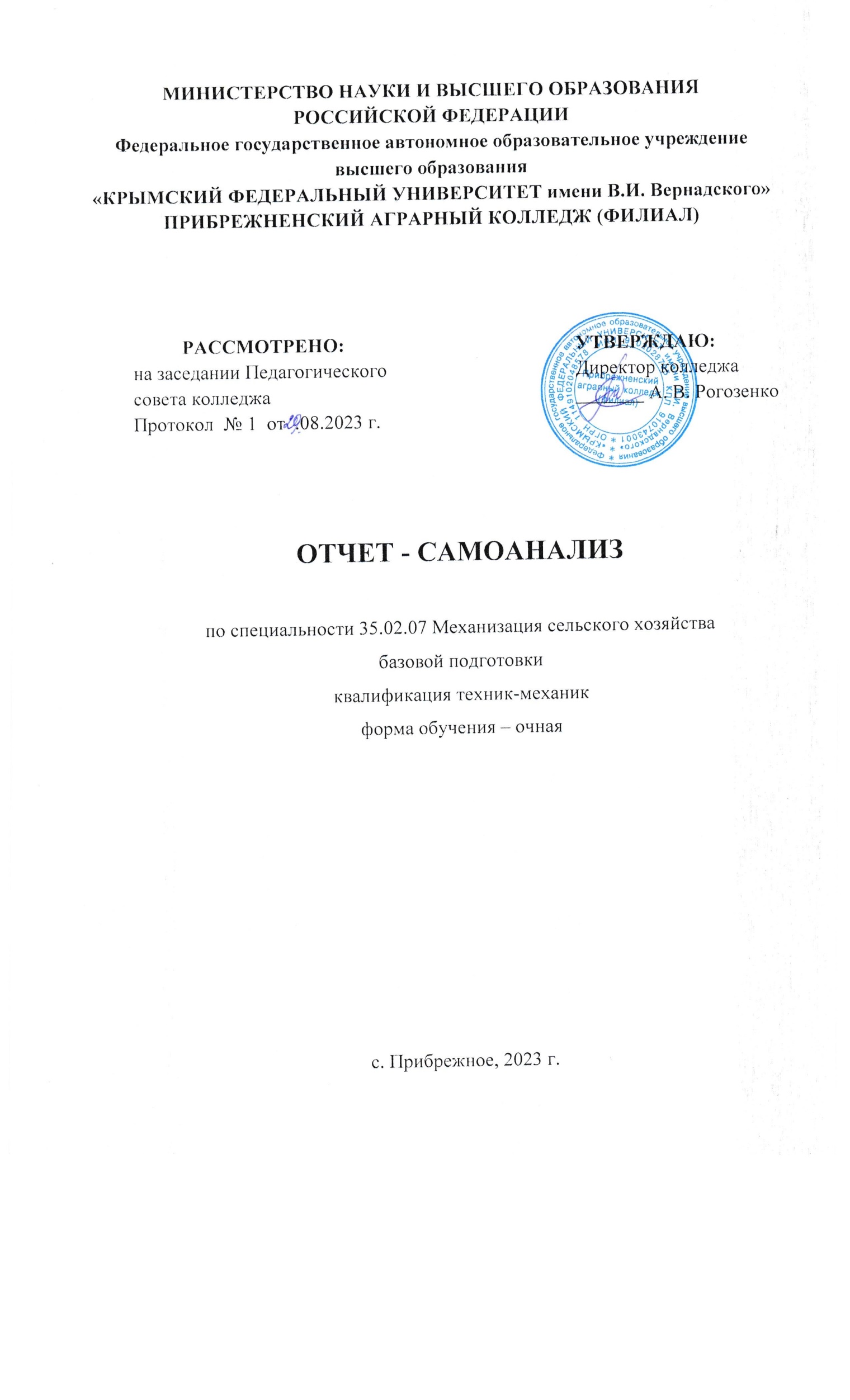 1. РАЗДЕЛАнализ организации учебного процесса и содержания образования.Профиль специальности 35.02.07 Механизация сельского хозяйства - естественнонаучный. Учебный год начинается с 01 сентября и разделен на два семестра: I семестр начинается с 01 сентября до конца календарного года, II семестр начинается с начала календарного года и заканчивается в зависимости от курса обучения в соответствии с графиком учебного процесса.Обязательная учебная нагрузка запланирована из расчета 36 часов в неделю, максимальная учебная нагрузка - 54 часа. Общий объем каникулярного времени в учебном году составляет 10-11 недель,  в том числе не менее двух недель в зимний период.Практика представляет собой вид учебных занятий, обеспечивающих практико-ориентированную подготовку обучающихся. При реализации ОПОП СПО предусматриваются следующие виды практик: учебная и производственная. Производственная практика состоит из двух этапов: практики по профилю специальности и преддипломной практики. Производственную практику планируется проводить в организациях, направление деятельности которых соответствует профилю подготовки обучающихся. Все учебные и производственные практики проводятся концентрированно в рамках соответствующих профессиональных модулей.Производственную (преддипломную) практику в объеме 4-х недель (144 часа) запланировано проводить в организациях, направление деятельности которых соответствует профилю подготовки обучающихся. При этом при прохождении преддипломной практики, обучающиеся должны дублировать производственную деятельность руководителей подразделений, собирать и уточнять информацию (в том числе экономическую) для дополнения (редактирования) выпускной квалификационной работы.Оценка качества освоения основной профессиональной образовательной программы включает текущий контроль знаний, промежуточную и государственную (итоговую) аттестацию обучающихся.При оценивании обучающихся используется пятибалльная система оценки по следующим ориентировочным критериям, указанным далее.Оценка «отлично»: полно раскрыто содержание материала в объёме программы; чётко и правильно даны определения и раскрыто содержание; доказательства проведены на основе математических выкладок; ответ самостоятельный, при ответе использованы знания, приобретённые ранее; твёрдые практические навыки. Оценка «хорошо»: раскрыто основное содержание материала; в основном правильно даны определения, понятия; ответ самостоятельный; материал изложен неполно, при ответе допущены неточности, нарушена последовательность изложения; допущены небольшие неточности при выводах и использовании терминов; практические навыки нетвёрдые.Оценка «удовлетворительно»: усвоено основное содержание материала, но изложено фрагментарно, не всегда последовательно; определения и понятия даны не чётко; допущены ошибки при промежуточных математических выкладках, в выводах; неумение использовать знания, полученные ранее; практические навыки слабые.Оценка «неудовлетворительно»: основное содержание учебного материала не раскрыто; не даны ответы на дополнительные вопросы преподавателя; допущены грубые ошибки в определениях, доказательства теорем не проведено; нет практических навыков в использовании материала.Текущий контроль освоения обучающимися программного материала учебных дисциплин и междисциплинарных курсов может иметь следующие виды: текущий, промежуточный, итоговый. Текущий контроль знаний может быть устным или письменным. Для проведения текущего контроля преподаватели используют различные методы и средства, обеспечивающие объективность оценки знаний и умений студентов. Текущий контроль по дисциплинам и междисциплинарным курсам цикла проводят в пределах учебного времени, отведенного на соответствующую учебную дисциплину, как традиционными, так и инновационными методами, включая компьютерные технологии.Промежуточная аттестация проводится в форме зачетов, дифференцированных зачетов и экзаменов. По всем учебным дисциплинам, по которым не предусмотрено проведение экзамена, предусмотрено проведение дифференцированного зачета. Государственная итоговая аттестация включает подготовку и защиту выпускной квалификационной работы (дипломная работа). Обязательное требование - соответствие тематики выпускной квалификационной работы содержанию одного или нескольких профессиональных модулей. Проведение Государственного экзамена не предусмотрено.Оценка качества подготовки обучающихся и выпускников осуществляется в двух основных направлениях: оценка уровня освоения дисциплин; оценка компетенций обучающихся. Необходимым условием допуска к Государственной итоговой аттестации является предоставление документов, подтверждающих освоение обучающимся компетенций при изучении теоретического материала и прохождении практики по каждому из основных видов профессиональной деятельности. В том числе выпускником могут быть предоставлены отчеты о ранее достигнутых результатах, дополнительные сертификаты, свидетельства (дипломы) олимпиад, конкурсов, творческие работы по специальности, характеристики с мест прохождения преддипломной практики. Таблица 1. Список обучающихся,  отчисленных в 2022-2023  учебном году.Мероприятия по сохранению контингента:- встречи с выпускниками колледжа- связь с родителями- индивидуальная работа по ликвидации задолженностей- работа Совета профилактики правонарушений- педсоветы- наложение штрафов на родителей- сотрудничество с комиссией по делам несовершеннолетнихВопрос сохранения контингента остается наиболее актуальным и трудно решаемым на сегодняшний день.Профориентационная работа проводилась в соответствии с утвержденным планом на 2022-2023  учебный год.2. РАЗДЕЛУровень развития качества знаний, умений, навыков обучающихся.2.1. Анализ качества знаний и уровня обученности обучающихся по группам за 2022-2023  учебный год.Всего на конец учебного года по специальности обучалось 51 обучающихся по очной форме обучения и 30 –по заочной форме обучения.По итогам второго семестра 10 человек по очной форме обучения и 5 по заочной  не успевают, что составляет 18,5   % от общего числа контингента. Заведующим отделением был составлен график ликвидации задолженностей, с указанием срока ликвидации и ответственного лица. График ликвидации академических задолженностей на отделении механизации, электрификации и компьютеризации АПКспециальность 35.02.07 Механизация сельского хозяйства за 2022-2023 учебный год Таблица 3.График ликвидации академических задолженностей на отделении механизации, электрификации и компьютеризации АПКспециальность 35.02.07 Механизация сельского хозяйства за 2022-2023 учебный год  (ЗФО)Причины неуспеваемости: Большое количество пропусков занятий, в результате чего обучающиеся не могут усвоить материал. Невыполнение домашних заданий.Недостаточная совместная работа преподавателей по ликвидации пробелов в знаниях обучающихся. Недостаточный контроль со стороны родителейДля ликвидации неуспеваемости преподавателями проводятся дополнительные занятия с отстающими. В каждом кабинете (лаборатории) имеется график проведения консультаций, проводится индивидуальная работа со слабоуспевающими обучающимися. Кураторы учебных групп проводят индивидуальную работу с родителями неуспевающих обучающихся. В текущем учебном году была проведена работа по улучшению успеваемости обучающихся.Таблица 4.Анализ качества знаний и уровня обученности.Данные успеваемости и качества знаний по группам за 2022-2023 учебный годI семестр Рейтинг качества знаний по группамспециальность  35.02.07 Механизация сельского хозяйства, 1 семестр 2022-2023 учебный год     Рейтинг успеваемости по группамспециальность  35.02.07 Механизация сельского хозяйства , 1 семестр      Рейтинг среднего балла по группамспециальность  35.02.07 Механизация сельского хозяйства, 1 семестрТаблица 5Анализ качества знаний и уровня обученности.Данные успеваемости и качества знаний по группам за 2022-2023 учебный годII семестрРейтинг качества знаний по группамспециальность  35.02.07 Механизация сельского хозяйства                                      2 семестр, 2022-2023 учебный год.     Рейтинг успеваемости по группамспециальность  35.02.07 Механизация сельского хозяйства , 2 семестр, 2022-2023 учебный год.Рейтинг среднего балла по группамспециальность  35.02.07 Механизация сельского хозяйства, 2 семестр, 2022-2023 учебный годТаблица 6.Анализ успеваемости и качества знаний по результатам I и II семестров за 2022-2023 учебный год.Уровень обученности по результатамI семестраза 2022-2023 учебный год.Уровень обученности по результатамII семестраза 2022-2023 учебный год.Таблица 7.Список обучающихся, обучающихся на «4» и «5» в 2022-2023 учебном году (2 семестр).Таблица 8.Анализ посещаемости обучающихся специальности 35.02.07 механизация сельского хозяйстваЗа 1 семестр 2022-2023 учебный год. Динамика посещаемости занятий обучающимисяспециальность 35.02.07 Механизация сельского хозяйства за 1-й семестр 2022-2023 уч. годТаблица 9.Анализ посещаемости обучающихся специальности 35.02.07 механизация сельского хозяйстваЗа 2 семестр 2022-2023 учебный год. Динамика посещаемости занятий обучающимисяспециальность 35.02.07 Механизация сельского хозяйства за 2-й семестр 2022-2023 уч. годТаблица 10.Анализ посещаемости обучающихся специальности 35.02.07 механизация сельского хозяйстваЗа 2022-2023 учебный год. Динамика посещаемости занятий обучающимисяспециальность 35.02.07 Механизация сельского хозяйства за 2022-2023 уч. годОсновными причинами пропусков являются:Болезнь обучающихся. Достаточное количество обучающихся посещает военкомат, обучаются в ДОСААФ,  тем самым не присутствуют на занятиях.Работа, во время учебыДля предотвращения пропусков занятий кураторами,  совместно с заведующим отделением,  были проведены родительские собрания, индивидуальные беседы с обучающими, пропускающими занятия без уважительной причины, обучающихся вызывали на заседание цикловых комиссий, а также на совет профилактики, с ними проводилась индивидуальная беседа с педагогом - психологом.Таблица 11.Анализ результатов промежуточной аттестации (зимней сессии).Результаты промежуточной аттестации (зимней сессии) обучающихсягруппы 32-м специальность 32.05.07 Механизация сельского хозяйства, 2022-2023 уч. годДинамика успеваемости и качества знаний, обучающихся по учебным дисциплинам, Гр.32-М, 2022-2023 Таблица 12.Анализ результатов промежуточной аттестации (зимней сессии).Результаты промежуточной аттестации (зимней сессии) обучающихся  группы 42-М. специальность 32.05.07 Механизация сельского хозяйстваДинамика успеваемости и качества знаний, обучающихся по учебным дисциплинам, Гр.42-М, 2022-2023                                                                                                                                           Таблица 13.Анализ результатов промежуточной аттестации (летней сессии).Результаты промежуточной аттестации (летней сессии) обучающихся группы 32-М, специальность 32.05.07 Механизация сельского хозяйства, 2022-2023 учебный годДинамика успеваемости и качества знаний, обучающихся  группы 32-Мспециальность 35.02.07 Механизация сельского хозяйства, (летняя сессия)Таблица 14.Анализ результатов промежуточной аттестации (летней сессии).Результаты промежуточной аттестации (летней сессии) обучающихся группы 42-м специальность 32.05.07 Механизация сельского хозяйстваДинамика успеваемости и качества знаний обучающихся группы 42-Мспециальность 35.02.07 Механизация сельского хозяйства (летняя сессия).Государственная итоговая аттестация выпускников в 2022-2023 учебном году.Организация государственной итоговой аттестации выпускников осуществляется в соответствии с Федеральным законом «Об образовании в Российской Федерации» от 29.12.2012 г. № 273-ФЗ; Федеральным государственным стандартом по специальности СПО; приказом Минобрнауки РФ от 14 июня 2013 г. № 464 «Об утверждении Порядка организации и осуществления образовательной деятельности по образовательным программам среднего профессионального образования»; приказом Минобрнауки РФ от 16 августа 2013 г. N 968 "Об утверждении Порядка проведения государственной итоговой аттестации по образовательным программам среднего профессионального образования»; Положением о государственной итоговой аттестации выпускников Прибрежненского аграрного колледжа (филиал) федерального государственного автономного образовательного учреждения высшего образования «Крымский федеральный университет имени В.И. Вернадского»  стандартами на оформление текстовых и графических работ.Подготовлены методические рекомендации по выполнению и защите выпускной квалификационной работы по специальностям в соответствии с ФГОС среднего профессионального образования 3+.Государственная итоговая аттестация проводилась с целью выявления соответствия уровня и качества подготовки выпускников колледжа в соответствии с требованиями ФГОС 3+ по специальностям.Подбор тем ВКР проводился с учетом требований работодателей. По специальности имеется аттестационный материал государственной итоговой аттестации, протоколы по проведенным процедурам, формы отчетов председателей государственных экзаменационных комиссий, итоговые сводные ведомости.Таблица 15.Результаты защиты ВКР, группа 42-М:Таблица 16.Результаты защиты ВКР, группа 42-МЗ:              Перечень тем для выполнения ВКР соответствует содержанию преддипломной производственной практики. Обучающиеся демонстрировали достаточно высокий уровень, как теоретических знаний, так и практических умений, и навыков при защите выпускных квалификационных работ.Результаты государственной итоговой аттестации выпускников.К государственной итоговой аттестации допущены одна  группа очной формы обучения,  в количестве 23 обучающихся и одна группа заочной формы обучения, в количестве  12 обучающихся.Качество знаний по итогам государственной итоговой аттестации составил  в среднем 86,95 % что выше , чем в 2021-2022 учебном году.Таким образом,  85,9 % выпускников закончили колледж на «хорошо» и «отлично». В 2022-2023 учебном году выпуск составил 35 человек.Всем выпускникам присвоена квалификация «Техник-механик»3. РАЗДЕЛ.  Анализ учебно–производственной работы.В колледже уделяется большое внимание практической подготовке обучающихся, формированию профессиональных умений и компетенций в соответствии с требованиями ФГОС 3+ и потребностями развивающейся экономики регион. Для достижения этой цели сформированы следующие задачи:Работа по обеспечению соответствия содержания подготовки специалистов среднего звена требованиям ФГОС 3+ через совершенствование учебно–методического сопровождения;Работа по развитию инновационной деятельности обучающихся;Создание необходимых условий для функционирования колледжа, как центра непрерывного образования и трудоустройства;Формирование у обучающихся интереса к будущей профессии.Для реализации этой задачи Федеральными государственными образовательными стандартами среднего профессионального образования предусмотрено проведение учебных и производственных практик. Цели и объемы практики определяются соответствующими Федеральными государственными образовательными стандартами по профессиям, специальностям и соответствующими учебными планами.Учебный процесс в колледже предусматривает следующие виды практик ФГОС3+:- для получения первичных профессиональных навыков;- по профилю специальности;- преддипломная практика (квалификационная).В соответствии с Положением о порядке проведения практики обучающихся образовательного учреждения среднего профессионального образования разработаны программы практик. Программы практик определяют цель, задачи, порядок проведения практик, требования к содержанию отчета.Все виды практик проводятся на основе договоров между колледжем и предприятиями, учреждениями и организациями, в соответствии с которыми организации представляют места для проведения практик и возможность дальнейшего трудоустройства.Учебная практика в 2019-2020 учебном году проходила согласно графика учебного процесса. Программы по учебной практике выполнены полностью. Для прохождения производственной практики и учебной практики на предприятиях, заключены договоры с предприятиями:По завершению практики, обучающиеся сдали дневники - отчеты, производственную характеристику, в которой руководители предприятий оценили работу.Таким образом, за 2019-2020 учебный год мы достигли определённых успехов в учебно-производственном обучении, и это подтвердили выпускные квалификационные работы. 4 РАЗДЕЛ.Анализ методической работы за 2021-2022 учебный год.Цель: Обеспечить условия, способствующие повышению профессиональной компетентности профессионально – педагогических работников, росту их педагогического мастерства и развитию творческого потенциала, направленного на подготовку социально адаптированного, конкурентноспособного специалиста.В 2019-2020 учебном году методическая работа проводилась согласно комплексного плана и координировалась через единую методическую тему: «Повышение качества преподавания в колледже посредством повышения профессионального мастерства».Данная методическая тема разрабатывалась как система взаимосвязанных нормативно-правовых, кадровых, мотивационных, технологических и организационных условий.	Во взаимосвязи с единой методической темой решались педагогические проблемы: совершенствование качества обучения и профессиональной подготовки обучающихся через межпредметные связи, использование инновационных педагогических технологий, информатизация и компьютеризация учебного процесса, мониторинг качества обучения и профессиональной подготовки.	Задачи, стоящие перед педагогическим коллективом: - осуществление непрерывного повышения квалификации педагогических кадров;- совершенствование научно-методического обеспечения процессов функционирования и развития педагогической деятельности;- информационное и учебно-методическое обеспечение образовательного процесса;- формирование, выявление, изучение, обобщение и реформирование педагогического опыта; - создание системы стимулирования творческой инициативы и профессионального роста преподавателей.Основные направления методической работы:Координирование методической работы преподавателей колледжа;Обеспечение условий для непрерывного совершенствования профессионального мастерства преподавателей;Информационное обеспечение, издательская деятельность совместно с региональным ресурсным центром;Обеспечение условий для изучения, обобщения и распространения передового опыта;Обеспечение контрольно-аналитического мониторинга методического сопровождения учебного процесса;Оказание практической методической помощи педагогам;Научно-практическое сопровождение педагогических инноваций;Их практическая реализация осуществлялась через такие формы работы как: педагогический совет, методический совет, работы методических объединений, семинары-практикумы, школу педагогической адаптации, взаимопосещение и анализ занятий, индивидуальные консультации для преподавателей, повышение квалификации руководящих и педагогических работников.	Стремительные изменения последних лет в системе профессионального образования выдвинули на первый план работу по формированию содержания образования на основе ФГОС3+. Систематически проводились индивидуальные консультации с преподавателями по корректировке рабочих программ учебных дисциплин и профессиональных модулей. Основные направления деятельности методического кабинета:Организационная деятельность;Учебно-методическая деятельность;Научно-методическая деятельность;Консультационная деятельность;Повышение квалификации педагогического мастерства педагогических работников;Информационная деятельность;Экспертно-диагностическая деятельность;Аттестация педагогических работников;Редакционно-издательская деятельность; Научно-исследовательская работа.Совершенствование научно-методического сопровождения содержанию воспитательно-образовательного процесса в соответствии с требованиями ФГОС3+ на основе интеграций достижений науки, образования и производства;Изучение, анализ и оценка результативности образовательного процесса, обобщение и распространение педагогического опыта.Для решения этих задач проводились мероприятия:продолжение подбора нормативно-правового обеспечения учебно-воспитательного процесса по введению;оказание методической помощи по внедрению инновационных технологий обучения, способствующих освоению профессиональных компетенций, обучающихся;организация работы «Школы педагогической адаптации»; посещение занятий преподавателей;подбор материала по аттестации (положение, критерии, формы и т.д.), консультации с аттестуемыми преподавателями. Оформление документов по аттестации (заявки, заявления, аттестационные листы и др.);проведение учебы по оформлению портфолио преподавателей;участие в подготовке и проведении методсоветов, педсоветов;организация и проведение открытых уроков;участие в проведении предметных недель;изучение, обобщение и внедрение в процесс обучения передового педагогического опыта;координация методической работы МО;приобретение методической литературы.Методический совет – это коллегиальный орган, который оказывает компетентное управленческое воздействие на важнейшие блоки учебно-воспитательного процесса.В течение учебного года всю координацию методической деятельности осуществлял методический совет. План работы МС выполнен полностью, проведено 9 заседаний, где рассматривались различные вопросы:утверждение планов работы ЦМК на 2019-2020 учебный год;Организация работы аттестационной комиссии на СЗД;Внедрение в учебно-воспитательный процесс новых форм учетно-отчетной методической документации;Контроль за учебно-воспитательным процессом;Итоги промежуточной аттестации, работа с отстающими обучающимися;Повышение квалификации педагогических работников;Организация проведения производственных практик по специальностям;Организация выставки методической продукции.Проведены семинары-практикумы по следующим темам:Повышение качества преподавания в колледже посредством повышения профессионального мастерства педагогов.Основные формы и направления повышения уровня профессионального мастерства.Пути и способы повышения педагогического мастерства.Использование инновационных технологий на учебных занятиях.Содержание и методическое сопровождение Виды и формы самостоятельной работы.Приемы самостоятельной работы обучающихся.Организация самостоятельной работы обучающихся.Формы и методы педагогического сотрудничества в процессе обучения и воспитания Основные идеи и направления педагогики сотрудничества. Гуманно-личностная технология Ш. А. Амонашвили Основные направления организации сотрудничества преподавателя с обучающимися в учебной деятельности. Основные направления организации сотрудничества куратора с обучающимися и их родителями, роль классного часа в системе воспитания.Синергетика как принцип образования и воспитанияМежпредметные связи и системное мышление как фактор нравственного воспитания.Что такое синергетика и почему ее можно и нужно использовать в качестве основы междпредметных связей.Конструирование урока в контексте ФГОС СПОСовременные требования к уровню подготовки специалистов СПО и роли ФГОС СПО.Основные элементы учебного занятия по стандартам ФГОС СПО.Анализ и самоанализ урока как средство повышения методического мастерства преподавателяВиды анализов уроков.Типичные ошибки, допускаемые при посещении, анализе урока.Духовно-нравственное воспитание – основа формирования личности будущего профессионалаПроблемы духовно-нравственного воспитания в современных условиях.Духовно-нравственное воспитание в учебном процессеДуховно-нравственное воспитание учащихся во внеурочной деятельности.Современные технологии профессионального обучения в условиях перехода на компетентностно-ориентированное образованиеКлассификация современных технологий профессионального обучения.Применение современных технологий профессионального обучения на занятиях специальных дисциплин (из опыта работы преподавателя).Научно-практическая конференция «Повышение качества преподавания в колледже посредством повышения профессионального мастерства педагогаВ 2019-2020  учебном году проведена школа педагогической адаптации молодых преподавателей.Методическая тема: «Модернизация компетентностно-ориентированной образовательной среды в колледже в   соответствии   с ФГОС-3+»Цели методической работы:1. Внедрение системы обучения, обеспечивающей развитие каждого студента в соответствии с требованиями ФГОС-3+.2. Продолжить освоение педагогическим коллективом колледжа активных педагогических методов и технологий обучения и воспитания, способствующих развитию мотивационной сферы студента, его интеллекта, самостоятельности, умения осуществлять самоуправление учебно-познавательной деятельности.3. Систематическое повышение общекультурного и интеллектуального уровня молодых преподавателей.4. Углубление научно-теоретической и психолого-педагогической подготовки молодых преподавателей.5. Непрерывный профессиональный рост молодых преподавателей.Задачи работы Школы педагогической адаптации молодых преподавателей: 1. Удовлетворить потребность молодых преподавателей в непрерывном образовании и оказать им помощь в преодолении профессиональных затруднений.2. Создать условия для совершенствования профессиональных компетенций молодого преподавателя и организации воспитания профессиональных компетенций обучающихся в процессе преподавания дисциплин.3. Способствовать формированию индивидуального стиля деятельности преподавателя.План проведения занятийЕдиные требования к ведению и оформлению учебной документации. Календарно-тематическое планирование; составление плана-конспекта занятия. Требования к ведению журнала учёта теоретического обучения; требования к составлению комплекса методического обеспечения Дидактические задачи обучения, типология занятий. Основные этапы занятия. Основные требования к организации занятия. Методика подготовки преподавателя к занятиям. Организация воспитания профессиональных компетенций обучающихся в процессе  преподавания дисциплины. Педагогические условия проведения занятий. Психологический климат в группе, разрешение конфликтных ситуаций. Система контроля оценки знаний обучающихся. Понятие коммуникативной компетентности, диагностика коммуникативной компетентности. Педагогическое общение.Электронное портфолио преподавателя как результат организации проектно-исследовательской деятельности педагога и студента.Подготовка учебной документации для промежуточной и итоговой аттестации. Личность обучающегося в педагогическом процессе. Подведение итогов работы. Анкетирование на выявление профессиональных затруднений, определение комфортности молодого педагога в коллективе. Педагогический манеж. Выступления молодых преподавателей на избранные темы. Консультирование молодых специалистов по вопросам подбора средств и методов обучения, планирование учебных занятий.Посещение уроков опытных преподавателей с целью наблюдения по предложенной схеме с последующим анализом.Педагогическим коллективом колледжа велась работа по обновлению содержания профессионального образования в соответствии с требованиями ФГОС. Работодатели, заказчики кадров стали реально влиять на качество подготовки специалистов, организацию образовательного процесса и производственной практики, что выражается в следующих формах:непосредственное участие в разработке и корректировке рабочих программ специальных дисциплин, участие в приеме квалификационных экзаменов по профессиональному модулю, корректировке учебной и производственной практики, определение тем курсовых работ, совместная профориентационнаяработа. Исходя из анализа методической работы за прошедший год, были определены следующие задачи работы методической службы колледжа:совершенствование рабочих программ ОПОП по всем дисциплинам и профессиональным модулям по специальностям, реализуемых в колледже;совершенствование управления методической службой колледжа;совершенствование комплексного методического обеспечения учебного процесса на основе внедрения новых образовательных стандартов СПО третьего поколения;продолжение применения активных форм обучения: технологий компетентностно-ориентирванного подхода к образованию;совершенствование профессиональной компетентности педагогов и системы распространения передового педагогического опыта;усовершенствование механизма взаимодействия с работодателями;активное внедрение в образовательный процесс ИКТ;совершенствование научно-методического обеспечения профессиональной педагогической компетентности преподавателей и мастеров производственного обучения;расширение и обновление информационно – методической базы образовательного процесса;активизировать работу ЦМК по взаимопосещению занятий и участию педагогов в конкурсах профессионального мастерства.СпециальностьФорма обученияКоличество обучающихся на 01.10.2022г.Количество обучающихся на01.10.2023г.Прием 2022 года№ и дата приказа Выпуск 2023 года№ и дата приказа Движение контингентас 01.10.2022 года – по 01.10.2023 года № и дата приказа по движению Причина *123456735.02.07 Механизация сельского хозяйстваочная5952СПО/481 от 30.6.2023, СПО/480 от 30.06.2023, СПО /472 от 30.06.20233 курсСПО/481 от 30.6.2023, СПО/480 от 30.06.2023, СПО /472 от 30.06.2023Ситницкий Артём Викторович № СПО/1386 от 07.12.2022 г. отчислен по собственному желанию3 курсГрицков Сергей Андреевич № СПО/1255 от 02.11.2021 г. Отчислен за невыполнение договора о платных образовательных услугах3 курсПашук Николай Васильевич № СПО/1156 от 07.10.2022 г. Отчислен за невыполнение договора о платных образовательных услугах3 курсКоваленко Данил Игоревич № СПО/1225 от 24.10.2022 г. считать вернувшимся из  академического отпуска3 курсЛазарев Максим Андреевич № СПО /1106 от 16.09 2022 г. Переведен на бюджетную форму обучения3 курсГлач Олег Юрьевич № СПО/ 1106 от16.09.2022  Переведен на бюджетную форму обучения3 курсАрдилян Андрей Дмитриевич № СПО/ 1106 от 16.09.2022 Переведен на бюджетную форму обучения3 курсКузнецов Владимир Максимович №СПО/128 от 21.02.2023 г. Отчислен за невыполнение договора о платных образовательных услугах3 курсКольцов Виталий Евгеньевич  № СПО/22   от 16.01.2023 г. отчислить за академические задолженности3 курсКрыщук Владимир Валерьевич № СПО/1402 от 12.12.2022 г. отчислить по собственному желанию4 курсГаврилюк Дмитрий Романович № СПО1344 от 25.11.2022, считать вернувшимся из  академического отпуска4 курсБелобаба Никита Денисович № СПО/ 110 от 17.02.2023 г. Переведен на бюджетную форму обучения4 курсАнанийчук Александр Федорович №СПО /22 от 16.01. 2023 г.отчислить за академические задолженности4 курсГаврилюк Дмитрий Романович № СПО/ 22 от 16.01.2023 г. отчислить за академические задолженности4 курсКосковецкий Тимур Нариманович № СПО/ 22 от 16.01.2023 г. отчислить за академические задолженности4 курсАвтаев Вадим Иванович № СПО/ 22 от 16.01.2023 г. отчислить за академические задолженности4 курсМанякин Валентин Александрович № СПО/22  от 16.01.2023 г. отчислить за академические задолженности3 курсзаочная18Черствый Александр Александрович № СПО /1106 от 16.09 2022 г. Переведен на бюджетную форму обучения2 курс12Пархомец Дмитрий Васильевич № СПО/515 от 13.07 2023 отчислить за академические задолженности 2 курс12Пострелов Олег Александрович № СПО/515 от 13.07 2023 отчислить за академические задолженности4 курс 11Гапоненко Николай Александрович № СПО/22  от 16.01.2023 г. отчислить за академические задолженности4 курс 11Макаров Николай Петрович №СПО/81 от 07.02.2023 отчислить за академические задолженности4 курс 11Дьяченко Михаил Юрьевич №СПО/81 от 07.02.2023 отчислить за академические задолженности4 курс 11Крышня Виталий Геннадьевич № СПО/253 от 17.02.2023 г. считать вернувшимся из  академического отпуска4 курс 11Ревич Андрей Сергеевич № СПО/253 от 17.02.2023 г. считать вернувшимся из  академического отпуска4 курс 11Дяченко Сергей Сергеевич № СПО/253 от 17.02.2023 г. считать вернувшимся из  академического отпуска4 курс 11Недял Максим Александрович № СПО/253 от 17.02.2023 г. считать вернувшимся из  академического отпускаСОГЛАСОВАНОЗаместитель директора________________________Хаирова А.Н.« ___ » _______________________ 2023 г.                                                                                      Таблица 2УТВЕРЖДАЮДиректор Прибрежненского аграрного колледжа (филиал)_____________________________________Рогозенко А.В.«___»_______________________________________2023 г.№ФИО обучающегосяФормаат-ции№/гр.ДисциплинаФИОПреподавателяСрок ликвидации задолженностейчч.мм.ггОзнакомлен(подпись)1Власенко Виталий СергеевичДЗ32-ММДК 02.01 Комплектование машинно-тракторного агрегата для выполнения сельскохозяйственных работВильчевский А.В.30.12.2023 г.1Власенко Виталий СергеевичЭ32-ММДК 01.02 Подготовка тракторов и сельскохозяйственных машин и механизмов к работеКозодаев В.Ф. 30.12.2023 г.1Власенко Виталий СергеевичЭ32-МПМ.01. ЭКВильчевский А.В., Козодаев В.Ф30.12.2023 г.2Гасанов Ильяс ТельмановичДЗ32-МОГСЭ.03 Иностранный языкПогребняк И.Н.30.12.2023 г.2Гасанов Ильяс ТельмановичДЗ32-МОГСЭ.04 Физическая культураКарманов Д.Н.30.12.2023 г.2Гасанов Ильяс ТельмановичДЗ32-МОП.12 Охрана трудаВильчевская Н.А. 30.12.2023 г.2Гасанов Ильяс ТельмановичЭ32-ММДК 01.02 Подготовка тракторов и сельскохозяйственных машин и механизмов к работеКозодаев В.Ф.30.12.2023 г.2Гасанов Ильяс ТельмановичДЗ32-МПП.01.01.Козодаев В.Ф.30.12.2023 г.2Гасанов Ильяс ТельмановичЭ32-МПМ.01. ЭК Экзамен по модулюВильчевский А.В., Козодаев В.Ф30.12.2023 г.2Гасанов Ильяс ТельмановичДЗ32-ММДК 02.01 Комплектование машинно-тракторного агрегата для выполнения сельскохозяйственных работВильчевский А.В.30.12.2023 г.2Гасанов Ильяс ТельмановичДЗ32-ММДК 05.01. 19205 Тракторист-машинист сельскохозяйственного производстваШагин Д.Н.30.12.2023 г.2Гасанов Ильяс ТельмановичДЗ32-МПП.05.01Шагин Д.Н.30.12.2023 г.2Гасанов Ильяс ТельмановичЭ32-МПМ.05 ЭК. Квалификационный экзаменШагин Д.Н. 30.12.2023 г.2Гасанов Ильяс ТельмановичДЗ32-МОП.13 Безопасность жизнедеятельностиШевчик Г.И. 30.12.2023 г.3Джанбек Антон ФедоровичДЗ32-МОГСЭ.03 Иностранный языкПогребняк И.Н.30.12.2023 г.3Джанбек Антон ФедоровичДЗ32-МОГСЭ.04 Физическая культураКарманов Д.Н. 30.12.2023 г.3Джанбек Антон ФедоровичДЗ32-МОП.12 Охрана трудаВильчевская Н.А. 30.12.2023 г.3Джанбек Антон ФедоровичЭ32-ММДК 01.02 Подготовка тракторов и сельскохозяйственных машин и механизмов к работеКозодаев В.Ф.30.12.2023 г.3Джанбек Антон ФедоровичДЗ32-МУП.01.01Козодаев В.Ф. 30.12.2023 г.3Джанбек Антон ФедоровичДЗ32-МПП.01.01.30.12.2023 г.3Джанбек Антон ФедоровичЭ32-МПМ.01. ЭК Экзамен по модулюВильчевский А.В., Козодаев В.Ф30.12.2023 г.3Джанбек Антон ФедоровичДЗ32-ММДК 02.01 Комплектование машинно-тракторного агрегата для выполнения сельскохозяйственных работВильчевский А.В.30.12.2023 г.3Джанбек Антон ФедоровичДЗ32-ММДК 05.01. 19205 Тракторист-машинист сельскохозяйственного производстваШагин Д.Н.30.12.2023 г.3Джанбек Антон ФедоровичДЗ32-МУП.05.01 Вильчевский А.В.30.12.2023 г.3Джанбек Антон ФедоровичДЗ32-МПП.05.01 Шагин Д.Н. 30.12.2023 г.3Джанбек Антон ФедоровичЭ32-МПМ.05 ЭК. Квалификационный экзаменШагин Д.Н. 30.12.2023 г.3Джанбек Антон ФедоровичДЗ32-МОП.13 Безопасность жизнедеятельностиЩевчик Г.И. 30.12.2023 г.4Войничий Максим СергеевичДЗ32-ММДК 02.01 Комплектование машинно-тракторного агрегата для выполнения сельскохозяйственных работВильчевский А.В.30.12.2023 г.4Войничий Максим СергеевичЭ32-МПМ.01. ЭК Экзамен по модулюВильчевский А.В., Козодаев В.Ф30.12.2023 г.5Комаров Никита АнатольевичЭ32-МПМ.01. ЭК Экзамен по модулюКозодаев В.Ф.30.12.2023 г.6Марценюк Руслан ВладимировичДЗ32-МОГСЭ.04 Физическая культураКарманов Д.Н. 30.12.2023 г.7Пшеничный Ярослав СергеевичДЗ32-ММДК 02.01 Комплектование машинно-тракторного агрегата для выполнения сельскохозяйственных работВильчевский А.В.30.12.2023 г.7Пшеничный Ярослав СергеевичДЗ32-МУП.01.01Козодаев В.Ф.30.12.2023 г.7Пшеничный Ярослав СергеевичДЗ32-МУП.05.01Вильчевский А.В.30.12.2023 г.7Пшеничный Ярослав СергеевичДЗ32-МПП.01.01.Козодаев В.Ф.30.12.2023 г.7Пшеничный Ярослав СергеевичЭ32-ММДК 01.02 Подготовка тракторов и сельскохозяйственных машин и механизмов к работеКозодаев В.Ф.30.12.2023 г.7Пшеничный Ярослав СергеевичЭ32-МПМ.01. ЭК Экзамен по модулюВильчевский А.В., Козодаев В.Ф30.12.2023 г.8Руссу Тимофей СтаниславовичДЗ32-ММДК 02.01 Комплектование машинно-тракторного агрегата для выполнения сельскохозяйственных работВильчевский А.В.30.12.2023 г.9Татарников Лев НиколаевичДЗ32-МУП.01.01Козодаев В.Ф.30.12.2023 г.9Татарников Лев НиколаевичДЗ32-МУП.05.01Вильчевский А.В.30.12.2023 г.9Татарников Лев НиколаевичДЗ32-МПП.01.01.Козодаев В.Ф.30.12.2023 г.9Татарников Лев НиколаевичЭ32-ММДК 01.02 Подготовка тракторов и сельскохозяйственных машин и механизмов к работеКозодаев В.Ф.30.12.2023 г.9Татарников Лев НиколаевичЭ32-МПМ.01. ЭК Экзамен по модулюВильчевский А.В., Козодаев В.Ф30.12.2023 г.10Ясько Андрей ВикторовичДЗ32-ММДК 02.01 Комплектование машинно-тракторного агрегата для выполнения сельскохозяйственных работВильчевский А.В. 30.12.2023 г.                СОГЛАСОВАНОЗаместитель директора________________________Хаирова А.Н.« ___ » _______________________ 2023 г.                                              УТВЕРЖДАЮДиректор Прибрежненского аграрного колледжа (филиал)_____________________________________Рогозенко А.В.«___»_______________________________________2023 г.№ФИО обучающегосяФормаат-ции№/гр.ДисциплинаФИОПреподавателяСрок ликвидации задолженностейчч.мм.ггОзнакомлен(подпись)1Гуслив Андрей ВасильевичДЗ32-МЗОГСЭ.03 Иностранный языкГуменюк Н.Н.30.12.2023 г.1Гуслив Андрей ВасильевичДЗ32-МЗОГСЭ.04 Физическая культураКарманов Д.Н.30.12.2023 г.1Гуслив Андрей ВасильевичДЗ32-МЗОГСЭ 05. Психология общенияКозицкая О.И.30.12.2023 г.1Гуслив Андрей ВасильевичДЗ32-МЗОП.12 Охрана трудаВильчевская Н.А.30.12.2023 г.1Гуслив Андрей ВасильевичЭ32-МЗМДК 01.02 Подготовка тракторов и сельскохозяйственных машин и механизмов к работеКозодаев В.Ф. 30.12.2023 г.1Гуслив Андрей ВасильевичДЗ32-МЗПП.01.01.Козодаев В.Ф.30.12.2023 г.1Гуслив Андрей ВасильевичЭ32-МЗПМ.01. ЭК Экзамен по модулюВильчевский А.В., Козодаев В.Ф30.12.2023 г.1Гуслив Андрей ВасильевичДЗ32-МЗМДК 02.01 Комплектование машинно-тракторного агрегата для выполнения сельскохозяйственных работВильчевский А.В.30.12.2023 г.1Гуслив Андрей ВасильевичДЗ32-МЗМДК 02.03 Технологии механизированных работ в животноводствеУсеинов Т.Р.30.12.2023 г.1Гуслив Андрей ВасильевичЭ32-МЗМДК 03.01.Система технического обслуживания и ремонта сельскохозяйственных машин и механизмовУсеинов Т.Р.30.12.2023 г.1Гуслив Андрей ВасильевичДЗ32-МЗМДК 05.01. 19205 Тракторист-машинист сельскохозяйственного производстваШагин Д.Н.30.12.2023 г.1Гуслив Андрей ВасильевичДЗ32-МЗПП.05.01Шагин Д.Н., Вильчевский А.В.30.12.2023 г.1Гуслив Андрей ВасильевичЭ32-МЗПМ.05 ЭК. Квалификационный экзаменШагин Д.Н., Вильчевский А.В.30.12.2023 г.2Максимов Виктор ЭмильевичЗ32-МЗОГСЭ.03 Иностранный языкГуменюк Н.Н.30.12.2023 г.2Максимов Виктор ЭмильевичДЗ32-МЗОГСЭ.04 Физическая культураКарманов Д.Н.30.12.2023 г.2Максимов Виктор ЭмильевичДЗ32-МЗОГСЭ .05 Психология общенияКозицкая О.И. 30.12.2023 г.2Максимов Виктор ЭмильевичДЗ32-МЗОП.12 Охрана трудаВильчевская Н.А.30.12.2023 г.2Максимов Виктор ЭмильевичЭ32-МЗМДК 01.02 Подготовка тракторов и сельскохозяйственных машин и механизмов к работеКозодаев В.Ф. 30.12.2023 г.2Максимов Виктор ЭмильевичДЗ32-МЗПП.01.01.Козодаев В.Ф.30.12.2023 г.2Максимов Виктор ЭмильевичЭ32-МЗПМ.01. ЭК Экзамен по модулюВильчевский А.В., Козодаев В.Ф30.12.2023 г.2Максимов Виктор ЭмильевичДЗ32-МЗМДК 02.01 Комплектование машинно-тракторного агрегата для выполнения сельскохозяйственных работВильчевский А.В.30.12.2023 г.2Максимов Виктор ЭмильевичДЗ32-МЗМДК 02.03 Технологии механизированных работ в животноводствеУсеинов Т.Р.30.12.2023 г.2Максимов Виктор ЭмильевичЭ32-МЗМДК 03.01.Система технического обслуживания и ремонта сельскохозяйственных машин и механизмовУсеинов Т.Р.30.12.2023 г.2Максимов Виктор ЭмильевичДЗ32-МЗМДК 05.01. 19205 Тракторист-машинист сельскохозяйственного производстваШагин Д.Н.30.12.2023 г.2Максимов Виктор ЭмильевичДЗ32-МЗПП.05.01 Шагин Д.Н., Вильчевский А.В.30.12.2023 г.2Максимов Виктор ЭмильевичЭ32-МЗПМ.05 ЭК. Квалификационный экзаменШагин Д.Н., Вильчевский А.В.30.12.2023 г.3Меметов Марлен АйдеровичЗ32-МЗОГСЭ.03 Иностранный языкГуменюк Н.Н.30.12.2023 г.3Меметов Марлен АйдеровичДЗ32-МЗОП.12 Охрана трудаВильчевская Н.А.30.12.2023 г.3Меметов Марлен АйдеровичЭ32-МЗМДК 01.02 Подготовка тракторов и сельскохозяйственных машин и механизмов к работеКозодаев В.Ф. 30.12.2023 г.3Меметов Марлен АйдеровичДЗ32-МЗМДК 02.01 Комплектование машинно-тракторного агрегата для выполнения сельскохозяйственных работВильчевский А.В.30.12.2023 г.3Меметов Марлен АйдеровичДЗ32-МЗМДК 02.03 Технологии механизированных работ в животноводствеУсеинов Т.Р.30.12.2023 г.3Меметов Марлен АйдеровичЭ32-МЗМДК 03.01.Система технического обслуживания и ремонта сельскохозяйственных машин и механизмовУсеинов Т.Р.30.12.2023 г.3Меметов Марлен АйдеровичДЗ32-МЗМДК 05.01. 19205 Тракторист-машинист сельскохозяйственного производстваШагин Д.Н.30.12.2023 г.3Меметов Марлен АйдеровичДЗ32-МЗПП.05.01Шагин Д.Н., Вильчевский А.В.30.12.2023 г.3Меметов Марлен АйдеровичЭ32-МЗПМ.05 ЭК. Квалификационный экзаменШагин Д.Н., Вильчевский А.В.30.12.2023 г.4Родин Иван ВасильевичЭ32-МЗПП.05. 01Шагин Д.Н., Вильчевский А.В.30.12.2023 г.5Шевчук Дмитрий ВладимировичЗ32-МЗОГСЭ.04 Физическая культураКарманов Д.Н. 30.12.2023 г.5Шевчук Дмитрий ВладимировичЗ32-МЗОГСЭ.03 Иностранный языкГуменюк Н.Н.30.12.2023 г.5Шевчук Дмитрий ВладимировичДЗ32-МЗОГСЭ .05 Психология общенияКозицкая О.И. 30.12.2023 г.5Шевчук Дмитрий ВладимировичДЗ32-МЗОП.12 Охрана трудВильчевская Н.А. 30.12.2023 г.5Шевчук Дмитрий ВладимировичДЗ32-МЗМДК 02.01 Комплектование машинно-тракторного агрегата для выполнения сельскохозяйственных работВильчевский А.В.30.12.2023 г.5Шевчук Дмитрий ВладимировичДЗ32-МЗПП.01.01.Козодаев В.Ф.30.12.2023 г.5Шевчук Дмитрий ВладимировичЭ32-МЗМДК 01.02 Подготовка тракторов и сельскохозяйственных машин и механизмов к работеКозодаев В.Ф. 30.12.2023 г.5Шевчук Дмитрий ВладимировичЭ32-МЗПМ.01. ЭК Экзамен по модулюВильчевский А.В., Козодаев В.Ф30.12.2023 г.5Шевчук Дмитрий ВладимировичДЗ32-МЗМДК 02.03 Технологии механизированных работ в животноводствеУсеинов Т.Р.30.12.2023 г.5Шевчук Дмитрий ВладимировичЭ32-МЗМДК 03.01.Система технического обслуживания и ремонта сельскохозяйственных машин и механизмовУсеинов Т.Р.30.12.2023 г.5Шевчук Дмитрий ВладимировичДЗ32-МЗМДК 05.01. 19205 Тракторист-машинист сельскохозяйственного производстваШагин Д.Н.30.12.2023 г.5Шевчук Дмитрий ВладимировичДЗ32-МЗПП.05.01.Шагин Д.Н., Вильчевский А.В.30.12.2023 г.5Шевчук Дмитрий ВладимировичЭ32-МЗПМ.05 ЭК. Квалификационный экзаменШагин Д.Н., Вильчевский А.В.30.12.2023 г.№п/пНомер группыОбучает. в группе«5»«4»«3»«2»процентуспеваем., %процент качества, %средний балл35.02.07 Механизация сельского хозяйства35.02.07 Механизация сельского хозяйства35.02.07 Механизация сельского хозяйства35.02.07 Механизация сельского хозяйства35.02.07 Механизация сельского хозяйства35.02.07 Механизация сельского хозяйства35.02.07 Механизация сельского хозяйства35.02.07 Механизация сельского хозяйства35.02.07 Механизация сельского хозяйства35.02.07 Механизация сельского хозяйства1.32-М3017121066, 726,73,22242-М281111338942,93,32ИтогоИтого58218251377,8534,83,27№п/пНомер группыОбучает. в группе«5»«4»«3»«2»процентуспеваем., %процент качества, %средний балл35.02.07 Механизация сельского хозяйства35.02.07 Механизация сельского хозяйства35.02.07 Механизация сельского хозяйства35.02.07 Механизация сельского хозяйства35.02.07 Механизация сельского хозяйства35.02.07 Механизация сельского хозяйства35.02.07 Механизация сельского хозяйства35.02.07 Механизация сельского хозяйства35.02.07 Механизация сельского хозяйства35.02.07 Механизация сельского хозяйства1.32-М2804111064,354,73,37242-М271417292,629,63,43ИтогоИтого55114281278,4542,153,4Номер группыУспеваемость Качество знанийСредний баллУспеваемость Качество знанийСредний баллНомер группы1-й  семестр1-й  семестр1-й  семестр2-й семестр2-й семестр2-й семестрСпециальность 35.02.07 Механизация сельского хозяйстваСпециальность 35.02.07 Механизация сельского хозяйстваСпециальность 35.02.07 Механизация сельского хозяйстваСпециальность 35.02.07 Механизация сельского хозяйстваСпециальность 35.02.07 Механизация сельского хозяйстваСпециальность 35.02.07 Механизация сельского хозяйстваСпециальность 35.02.07 Механизация сельского хозяйства32-М66,726,73,2264,354,73.3742-М8942,93,3292,629,63,43Итого77,8534,83,2778,4542,153,4№ п/пФ.И.О.Средний баллКуприец Сергей Сергеевич4,04,0Романенко Владимир Владимирович4,084,08Белобаба Никита Денисович4,234,23Бурдак Артем Евгеньевич4,544,54Гаффаров Эльвис Нодирович4,084,08Конопацкий Руслан Ярославович5,05,0Лобатенко Владимир Сергеевич4,04,0Абдукадыров Марсель Арсенович4,154,15Ардилян Андрей Дмитриевич4,234,23Меметов Арсен Сеитмеметович4,004,00Трофимов Дмитрий Александрович 4,314,31Роготовский Вадим Александрович4,234,23Шелест Илья Сергеевич5,005,00Глач Олег Юрьевич4,084,08Корсаков Роман Валерьевич4,154,15Номер группыВсего пропущено, час.Пропущено часов по уважительной причинеПропущено часов без уважительной причины32-М47182314240442-М239610941302Итого711434083706Номер группыВсего пропущено, час.Пропущено часов по уважительной причинеПропущено часов без уважительной причины32-М36121088252442-М19026521250Итого551417403774Номер группыВсего пропущено, час.Пропущено часов по уважительной причинеПропущено часов без уважительной причины32-М83303402492842-М429817462552Итого1262851487480№ п/пНазвание дисциплины,Количество обучающихсяСдавало сессиюСдавало сессиюПолучили оценки, из нихПолучили оценки, из нихПолучили оценки, из нихПолучили оценки, из нихПолучили оценки, из нихПолучили оценки, из нихПолучили оценки, из нихПолучили оценки, из нихАбсолютная успеваемость, %Показатель качества, %№ п/пНазвание дисциплины,Количество обучающихсяКоличество%«5»«5»«4»«4»«3»«3»«2»«2»Абсолютная успеваемость, %Показатель качества, %№ п/пНазвание дисциплины,Количество обучающихсяКоличество%Кол.%Кол.%Кол.%Кол.%Абсолютная успеваемость, %Показатель качества, %1.ОГСЭ.05. Психология общения3028934131242,91242,926,593532.ОП.06 Основы агрономии30289326,514501139310,790533.ОП.10 основы экономики, менеджмента и маркетинга30289313,2511391346310,783404.МДК 01.01 Назначение и общее устройство тракторов, автомобилей и с/х машин30289313,251035,71242,9517,977375.МДК 02.03 Технологии механизированных работ в животноводстве302996,713,41137,91344,8517,28040Всего3093,795,958416143181,684,644,6№ п/пНазвание дисциплины,Количество обучающихсяСдавало сессиюСдавало сессиюПолучили оценки, из нихПолучили оценки, из нихПолучили оценки, из нихПолучили оценки, из нихПолучили оценки, из нихПолучили оценки, из нихПолучили оценки, из нихПолучили оценки, из нихАбсолютная успеваемость, %Показатель качества, %№ п/пНазвание дисциплины,Количество обучающихсяКоличество%«5»«5»«4»«4»«3»«3»«2»«2»Абсолютная успеваемость, %Показатель качества, %№ п/пНазвание дисциплины,Количество обучающихсяКоличество%Кол.%Кол.%Кол.%Кол.%Абсолютная успеваемость, %Показатель качества, %1234567891011121314151.УП.03.01282692,913,81557,71038,50010061,52.ПП 03.01.282589141352114400100563.МДК 03.01 Система технического обслуживания и ремонта с/х машин и механизмов282692,913,81453,811420010057,64.МДК 03.02 Технические процессы ремонтного производства282692,913,81453,811420010057,65.ПМ.03 Экзамен по модулю28258914156093600100646.КП ПМ.03. 282692,913,81453,811420010057,6Всего2894,963,985556340,750010059№ п/пНазвание дисциплины,Количество обучающихсяСдавало сессиюСдавало сессиюПолучили оценки, из нихПолучили оценки, из нихПолучили оценки, из нихПолучили оценки, из нихПолучили оценки, из нихПолучили оценки, из нихПолучили оценки, из нихПолучили оценки, из нихАбсолютная успеваемость, %Показатель качества, %№ п/пНазвание дисциплины,Количество обучающихсяКоличество%«5»«5»«4»«4»«3»«3»«2»«2»Абсолютная успеваемость, %Показатель качества, %№ п/пНазвание дисциплины,Количество обучающихсяКоличество%Кол.%Кол.%Кол.%Кол.%Абсолютная успеваемость, %Показатель качества, %1.ОГСЭ.03. Иностранный язык282693831,21453,2415,6009386,42.ОГСЭ.04. Физическая культура2826936231142831,213,89665,43.ОП.12. Охрана труда282693415,612461038,4009361,54.МДК.01.02. Подготовка тракторов и сельскохозяйственных машин и механизмов к работе282589312104010402892525.УП.01.01. Учебная практика28279613,71235,21235,227,493486.ПП.01.01. Производственная практика (по профилю специальности)28258941615605201496767.ПМ.01.ЭК Экзамен по модулю28258941615605201496768.МДК.02.01. Комплектование машинно-тракторного агрегата для выполнения сельскохозяйственных работ28238228,7837,81144,828,79153,59.МДК.05.01. Рабочая профессия Тракторист-машинист сельскохозяйственного производства282693311,513501038,50010061,510.УП.05.01. Учебная практика28279613,71451,9106327,492,655,611.ПП.05.01. Производственная практика (по профилю специальности)282693311,5124611420010057,712.ПМ.05.ЭК Экзамен квалификационный282693311,5124611420010057,713ОП.13 Безопасность жизнедеятельности28269313,81557,71038,5009361,5Всего2891,74312,91634811736113,39562,5№ п/пНазвание дисциплины,Количество обучающихсяСдавало сессиюСдавало сессиюПолучили оценки, из нихПолучили оценки, из нихПолучили оценки, из нихПолучили оценки, из нихПолучили оценки, из нихПолучили оценки, из нихПолучили оценки, из нихПолучили оценки, из нихАбсолютная успеваемость, %Показатель качества, %№ п/пНазвание дисциплины,Количество обучающихсяКоличество%«5»«5»«4»«4»«3»«3»«2»«2»Абсолютная успеваемость, %Показатель качества, %№ п/пНазвание дисциплины,Количество обучающихсяКоличество%Кол.%Кол.%Кол.%Кол.%Абсолютная успеваемость, %Показатель качества, %1.ОГСЭ.03 Иностранный язык27259362412487280093722.ОГСЭ.04 Физическая культура27259362414565200093803.ЕН.02 Экологические основы природопользования2725932814569360093645.ОП.11 Правовые основы профессиональной деятельности27259314114413520093486.МДК.02.02 Технологии механизированных работ в растениеводстве27259314124812480093487.УП.02.01.27299331214568320093638.ПМ.02 КУРСОВОЙ ПРОЕКТ27259331215607270093679.ПП.02.01. Производственная практика272593281144124800934810.ПМ.02 Эксплуатация сельскохозяйственной техники272593141352114400935211.МДК.04.01. Управление структурным подразделением организации (предприятия)27259314832166400933612.УП.04.01. Учебная практика27259328166472800936713.ПП.04.01. Производственная практика272593141456104000935614ПМ.04. Управление работами машинно-тракторного парка сельскохозяйственного предприятия272593289361456009341Всего272593318,916346,413130009353№ п/пГруппа «5»«4»«3»Средний баллУспеваемость, %Качество знаний, %1.42-М21563,8210073,9№ п/пГруппа «5»«4»«3»Средний баллУспеваемость, %Качество знаний, %1.42-МЗ4804,33100100№ п/пСпециальностьВид практикиМесто проведения практики (наличие договора)135.02.07 Механизация сельского хозяйства  Производственная (по профилю специальности)КФХ Каракаш 235.02.07 Механизация сельского хозяйства  Производственная (по профилю специальности)ООО "Монтанай"335.02.07 Механизация сельского хозяйства  Производственная (по профилю специальности)ООО "Победа"435.02.07 Механизация сельского хозяйства  Производственная (по профилю специальности)ООО "Нива" 535.02.07 Механизация сельского хозяйства  Производственная (по профилю специальности)КФХ "Бийтураев Э.С."635.02.07 Механизация сельского хозяйства  Производственная (по профилю специальности)ИП "Сейтмамбетов"735.02.07 Механизация сельского хозяйства  Производственная (по профилю специальности)КФХ "Исида" 835.02.07 Механизация сельского хозяйства  Производственная (по профилю специальности)ООО "Дальний" 935.02.07 Механизация сельского хозяйства  Производственная (по профилю специальности)ООО "ТаргетСервис-Агро"1035.02.07 Механизация сельского хозяйства  Производственная (по профилю специальности)КФХ "Луценко"1135.02.07 Механизация сельского хозяйства  Производственная (по профилю специальности)ООО "Сакский хлеб"1235.02.07 Механизация сельского хозяйства  Производственная (по профилю специальности)ООО "Первая Крымская Аграрная Компания"1335.02.07 Механизация сельского хозяйства  Производственная (по профилю специальности)ООО "Приозёрное Агро"1435.02.07 Механизация сельского хозяйства  Производственная (по профилю специальности)КФХ "Амитов"1535.02.07 Механизация сельского хозяйства  Производственная (по профилю специальности)КФХ "Ефремов"1635.02.07 Механизация сельского хозяйства  Производственная (по профилю специальности)ГУП РК "УОППЗ им. Фрунзе" 1735.02.07 Механизация сельского хозяйства  Производственная (по профилю специальности)КФХ "Эмираджиев" 1835.02.07 Механизация сельского хозяйства  Производственная (по профилю специальности)ЧСП "Каракаш-Агро"1935.02.07 Механизация сельского хозяйства  Производственная (по профилю специальности)КФХ «Билялов А.Э.» 2035.02.07 Механизация сельского хозяйства  Производственная (по профилю специальности)КФХ «Кисиль А.Д.» 2135.02.07 Механизация сельского хозяйства  Производственная (по профилю специальности)ООО «Агрофирма Дружба» 2235.02.07 Механизация сельского хозяйства  Производственная (по профилю специальности)ООО «Чернышевское» 2335.02.07 Механизация сельского хозяйства  Производственная (по профилю специальности)КФХ «Сазонов»2435.02.07 Механизация сельского хозяйства  Производственная (по профилю специальности)ООО «Крым агроцех» 2535.02.07 Механизация сельского хозяйства  Производственная (по профилю специальности)ООО «Днепровский» 2635.02.07 Механизация сельского хозяйства  Производственная (по профилю специальности)КФХ «Сейтхалилов Д.С.» 2735.02.07 Механизация сельского хозяйства  Производственная (по профилю специальности)ООО «Партизан» 2835.02.07 Механизация сельского хозяйства  Производственная (по профилю специальности)КФХ «Золотарев А.К.» 2935.02.07 Механизация сельского хозяйства  Производственная (по профилю специальности)КФХ «Вакановский Д.А.» 3035.02.07 Механизация сельского хозяйства  Производственная (по профилю специальности)КФХ «Ефремов» 3135.02.07 Механизация сельского хозяйства  Производственная (по профилю специальности)ООО «Начало»3235.02.07 Механизация сельского хозяйства  Производственная (по профилю специальности)ООО «Крым-Аромат» 3335.02.07 Механизация сельского хозяйства  Производственная (по профилю специальности)СПК «Юбилейный» 3435.02.07 Механизация сельского хозяйства  Производственная (по профилю специальности)КФХ «Леонов А.А.» 3535.02.07 Механизация сельского хозяйства  Производственная (по профилю специальности)ООО «Штурм Перекопа» 3635.02.07 Механизация сельского хозяйства  Производственная (по профилю специальности)ООО «Бузав»